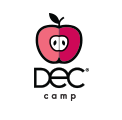 Designing English Curriculums for Ukrainian Day Camps of mixed ages and language ability in a NUTSHELLWhat are the differences between the ESL classroom and ESL camp? What do you want from your camp? You should focus your camp on a theme to bring it to life for your students. The following are industry -tried, tested and trusted ideas: SCIENCE                          THE FUTURE                             PIRATES           SPORTS                           DISNEY                                       SPACE TRAVEL                            HOLLYWOOD                           THE ZOO MOVIES                           MUSIC                                        MAGIC SUPERHEROES               MYTHS AND LEGENDS            ANIMATIONAfter choosing your theme you’lll then be able to establish your entertaining workshops/lessons Create a country, Balloon Debates , Create a band, Haikus or Poems, Improvisation                                Themed Presentations, Cultural Awareness, Idioms/Slang/Phrasal verbs, Super Heroes                                Create a Celebration/Festival, Planets, Writing a play, Comic Writing,  Camp Diaries(emotions), Alibi                                                Bucket List/Make a wish or To do List, Recycling, Survival/Lost, Plan a Trip and a Camp                                   Wall of fame.How do you plan for your lessons? Below are some of the best websites to visit in order to find resources perfectly suited for teaching all levels at English camps. Film English                      English current                 Headsup English  British Council                  Summer Camp Pro           Lingua House  Breaking News                  BusyTeacher                     WaegukinIsl Collective                     Newsflash English            TEFL BootcampOnestop English              Teaching English               ESLteachersboardI hope you enjoy Camp,Lee Anthony Hall CLASSROOMVS CAMP Transmission Experiential Passive Active Textbook based Teacher Based Test Driven Interest Driven Individual Cooperative Final Exams Student Portfolios 